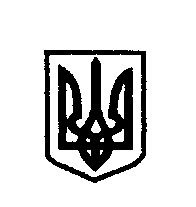                                                                        УКРАЇНА ПОЛЯНИЦЬКА СІЛЬСЬКА РАДА НАДВІРНЯНСЬКОГО РАЙОНУ ІВАНО-ФРАНКІВСЬКОЇ ОБЛАСТІВИКОНАВЧИЙ КОМІТЕТРІШЕННЯ    від  22.09.2022                             с.Поляниця                                             №   91 Про надання компенсації витрат власникам жилих приміщень приватногожитлового фонду,які безоплатно розміщували в цих приміщеннях внутрішньо-переміщених осіб	Відповідно до Закону України «Про правовий режим воєнного стану», Указу Президенти України від 24.02.2022№64/2022 «Про введення воєнного стану в Україні», затвердженого Законом України від 24.02.2022№2102-ІХ,на виконання розпорядження Кабінету Міністрів України від 03.06.2022№446 «Про виділення коштів з резервного фонду державного бюджету на компенсацію витрат за тимчасове розміщення внутрішньо-переміщених осіб, які перемістилися у період воєнного стану»,та розпорядження Івано-Франківської обласної військової адміністрації від 15.09.2022 №336 «Про визначення розпорядників коштів»:виконавчий комітет сільської ради  вирішив:	  1.Надати компенсацію витрат власникам жилих приміщень приватного житлового фонду , які безоплатно розміщували в цих приміщеннях внутрішньо-переміщених осіб за  липень  місяць  на загальну суму 1831,48 гривень ( тисячу   вісімсот  тридцять одна гривня  сорок вісім копійок   )  згідно додатку , що  додається .2.Начальнику відділу бухгалтерського обліку та звітності Оксані ТИМОФІЙ провести виплату компенсації за рахунок коштів виділених з резервного фонду державного бюджету для покриття витрат за липень    2022 року3.Контроль за виконання цього рішення залишаю за собоюЗаступник  Поляницького   cільського голови  з питань діяльності виконавчих органів                                                                                                Андрій МАДЖАРИН